Муниципальное казённое общеобразовательное учреждение«Средняя общеобразовательная школа с. Даусуз»РАБОЧАЯ     ПРОГРАММАИТЕМАТИЧЕСКОЕ   ПЛАНИРОВАНИЕ          ПО ГЕОМЕТРИИ    (базовый  уровень)                                Класс:  9                                Количество часов:                                                    Всего часов  -  68                                В неделю часов  - 2                                Учебник:                                Геометрия- 7-9, А.В.Погорелов, 10 издание,                                                                М.Просвещение, 2012                 Составитель: А.И. Лепшокова учитель математики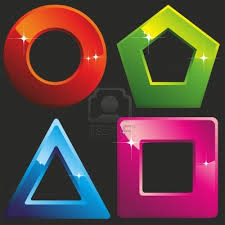                                                                    2020 – 2021 учебный год                                                          2. Пояснительная запискаДанная рабочая программа ориентирована на учащихся 9 класса школы.Рабочая  программа конкретизирует содержание предметных тем и дает распределение учебных часов по разделам курса алгебры. Рабочая  программа выполняет две основные функции:информационно-методическая функция позволяет всем участникам образовательного процесса получить представление о целях, содержании, общей стратегии обучения, воспитании и развитии учащихся средствами геометрии.организационно-планирующая функция предусматривает выделение этапов обучения, структурирование учебного материала, определение его количественных и качественных характеристик на каждом из этапов, в том числе и для содержательного наполнения итоговой аттестации учащихся.Данная рабочая программа разработана на основе следующих документов:Программа по геометрии. А.В. Погорелов. //Программы общеобразовательных учреждений. Геометрия 7-9 классы. Составитель: Т.А. Бурмистрова. – М. «Просвещение», 2010 г.  Федеральный  компонент государственного образовательного стандарта основного общего образования по математике.Основной образовательной программы общего образования МКОУ «СОШ с.Даусуз».На выполнение домашнего задания по предмету отводится  40 минут.  Общая характеристика учебного предметаГеометрия – один из важнейших компонентов математического образования, необходимая для приобретения конкретных знаний о пространстве и практически значимых умений, формирования языка описания объектов окружающего мира, для развития пространственного воображения и интуиции, математической культуры, для эстетического воспитания учащихся. Изучение геометрии вносит  вклад в развитие логического мышления, в формирование понятия доказательства.Курс характеризуется рациональным сочетанием логической строгости и геометрической наглядности. Увеличивается теоретическая значимость изучаемого материала, расширяются внутренние логические связи курса, повышается роль дедукции, степень абстракции изучаемого материала. Учащиеся овладевают приемами аналитико-синтетической деятельности при доказательстве теорем и решении задач. Систематическое изложение курса позволяет начать работу по формированию представлений учащихся о строении математической теории, обеспечивает развитие логического мышления школьников.Цели программы:формирование представлений о геометрии как универсальном языке науки, средстве моделирования явлений и процессов, об идеях и методах геометрии;развитие логического мышления, пространственного воображения, алгоритмической культуры, способности к преодолению трудностей;овладение системой математических знаний и умений, необходимых для применения в практической деятельности, изучения смежных дисциплин, продолжения образования;воспитание средствами геометрии культуры личности, отношения к геометрии как к части общечеловеческой культуры, знакомство с историей развития геометрии, эволюцией математических идей, понимания значимости геометрии для общественного прогресса. Задачи программы:Усвоить признаки подобия треугольников и отработать навыки их применения.Познакомить учащихся с основными алгоритмами решения произвольных треугольников.Расширить и систематизировать сведения о многоугольниках и окружностях.Сформировать у учащихся общее представление о площади и умение вычислять площади фигур.Дать начальное представление о телах и поверхностях в пространстве, о расположении прямых и плоскостей в пространстве.Для реализации программы используется учебно-методический комплект:Геометрия : учеб. для 7-9 кл. общеобразоват. учреждений  / А.В. Погорелов  – 7-е изд. – М. : Просвещение. 2006. – 224 с.Программа по геометрии. А.В. Погорелов. //Программы общеобразовательных учреждений. Геометрия 7-9 классы. Составитель: Т.А. Бурмистрова. – М. «Просвещение», 2010 г.  Согласно федеральному базисному учебному плану для образовательных учреждений Российской Федерации геометрия изучается в 9 классе (1-й вариант) 2 ч в неделю, всего 68 часов (34 учебные недели).Контроль освоения знанийДля проведения текущего контроля предусмотрено 6 контрольных работ по основным темам курса. Кроме того, отслеживание результативности усвоения учебного материалы осуществляется в ходе проведения тематических самостоятельных и тестовых работ.Результаты обученияРезультаты обучения представлены в Требованиях к уровню подготовки и задают систему итоговых результатов обучения, которых должны достигать все учащиеся, оканчивающие основную школу, и достижение которых является обязательным условием положительной аттестации ученика за курс основной школы. Эти требования структурированы по трем компонентам: «знать/понимать», «уметь», «использовать приобретенные знания и умения в практической деятельности и повседневной жизни».Требования к уровню подготовкиВ результате изучения геометрии ученик долженуметь:распознавать плоские геометрические фигуры, различать их взаимное расположение, аргументировать суждения, используя определения, свойства, признаки;изображать планиметрические фигуры; выполнять чертежи по условию задач; осуществлять преобразования планиметрических фигур;распознавать на чертежах, моделях и в окружающей обстановке   основные    пространственные   тела,    изображать   их; иметь представления об их сечениях и развертках; вычислять значения геометрических величин (длин,  углов, площадей, объемов);решать геометрические задачи, опираясь на изученные свойства фигур и отношений между ними, применяя дополнительные построения, алгебраический и тригонометрический аппарат, соображения симметрии;проводить доказательные рассуждения при решении задач, используя известные теоремы, обнаруживая возможности для их использования;применять полученные знания:для вычисления длин, площадей основных геометрических фигур с помощью формул (используя при необходимости справочники и технические средства).использовать приобретенные знания и умения в практической деятельности и повседневной жизни для:описания реальных ситуаций на языке геометрии;решения практических задач, связанных с нахождением геометрических величин.Содержание Рабочей программыПодобие фигур 18ч.Понятие о гомотетии и подобии фигур. Подобие треугольников. Признаки подобия треугольников. Подобие прямоугольных треугольников. Центральные и вписанные углы и их свойства.Основная цель – усвоить признаки подобия треугольников и отработать навыки их применения.В результате изучения темы  ученик должен уметь:формулировать определение подобных треугольников;формулировать и доказывать теоремы о признаках подобия треугольников; формировать умение доказывать подобие треугольников с использованием соответствующих признаков и вычислять элементы подобных треугольников; формулировать определения понятий, связанных с окружностью, секущей и касательной к окружности, углов, связанных с окружностью.Решение треугольников  11ч.Теорема синусов. Теорема косинусов. Решение треугольников.Основная цель – познакомить учащихся с основными алгоритмами решения произвольных треугольников.В результате изучения темы  ученик должен уметь:формулировать и доказывать теоремы синусов и косинусов;формировать умение применять теоремы синусов и косинусов для вычисления неизвестных элементов.Многоугольники 13ч.Ломаная. Выпуклые многоугольники. Сумма углов выпуклого многоугольника. Правильные многоугольники. Окружность, вписанная в правильный многоугольник. Окружность, описанная около правильного многоугольника. Длина окружности. Длина дуги окружности. Радианная мера угла.Основная цель - расширить и систематизировать сведения о многоугольниках и окружностях.В результате изучения темы  ученик должен уметь:распознавать многоугольники, формулировать определение и приводить примеры многоугольников;формулировать и доказывать теорему о сумме углов выпуклого многоугольника.          Площади фигур 12ч.Площадь и её свойства. Площади прямоугольника, треугольника, параллелограмма, трапеции. Площади круга и его частей.Основная цель  – сформировать у учащихся общее представление о площади и умение вычислять площади фигур.В результате изучения темы  ученик должен иметь:общее представление о площади и  уметь вычислять площади плоских фигур в ходе решения задач.  Обобщающее повторение курса планиметрии 14ч.Основная цель – обобщить знания и умения учащихся.          Элементы стереометрии 3ч.Аксиомы стереометрии. Параллельность и перпендикулярность прямых и плоскостей в пространстве. Многогранники. Тела вращения.Основная цель – дать начальное представление о телах и поверхностях в пространстве, о расположении прямых и плоскостей в пространстве.В результате изучения темы  ученик должен иметь:представление о телах и поверхностях в пространстве, о расположении прямых и плоскостей в пространстве.Перечень учебно-методических средств обученияЛитератураЕршова А.П., Голобородько В.В., Ершова А.С. Самостоятельные и контрольные работы по алгебре и геометрии для 9 класса. – 7-е изд., испр. и доп. – М.: Илекса, – 2007, – 192с.Геометрия. IX класс: Поурочные планы (по учебнику А. В. Погорелова) Авт.-сост.      Т.И.Купорова. – Волгоград: Учитель, 2003. – 79 с.                                                                                                                                               Погорелов А.В. Геометрия 7-9. – М.: Просвещение, 2008.Программы общеобразовательных учреждений. Геометрия. 7-9 классы./ сост. Т.А. Бурмисторва. – М.Просвещение, 2010.Цифровые образовательные ресурсыЖивая математика. Институт новых технологий.Фестиваль педагогических идей «Открытый урок». Первое сентября.Уроки математики с применением информационных технологий. 5-11 классы.ОборудованиеАРМ учителя.Комплект инструментов классных: линейка, транспортир, угольники, циркуль.Набор планиметрических фигур.                                   Учебно-тематический план 9 класс геометрия.Календарно-тематическое планирование по геометрии, 9 класс, на 2020-2021 учебный год(2 часа в неделю 68 часов).№п/пНазвание темыКоличество часовКоличество часовКоличество часов№п/пНазвание темыпо программетеорконтрПодобие  фигур17161Решение треугольников11101Многоугольники 12111Площади фигур1413     1Введение в стереометрию66Обобщающее повторение  курса планиметрии871Итого 68635№Тема урокаТема урокаТема урокаПланируемый результат обученияПланируемый результат обученияПланируемый результат обученияПланируемый результат обученияКонтроль знанийДата по плануДата по факту№Тема урокаТема урокаТема уроказнатьуметьуметьуметьКонтроль знанийДата по плануДата по факту                                         I четверть                                                                                                                           Подобие  фигур 14 часов                                         I четверть                                                                                                                           Подобие  фигур 14 часов                                         I четверть                                                                                                                           Подобие  фигур 14 часов                                         I четверть                                                                                                                           Подобие  фигур 14 часов                                         I четверть                                                                                                                           Подобие  фигур 14 часов                                         I четверть                                                                                                                           Подобие  фигур 14 часов                                         I четверть                                                                                                                           Подобие  фигур 14 часов                                         I четверть                                                                                                                           Подобие  фигур 14 часов                                         I четверть                                                                                                                           Подобие  фигур 14 часов                                         I четверть                                                                                                                           Подобие  фигур 14 часов                                         I четверть                                                                                                                           Подобие  фигур 14 часов1Преобразование подобия. Свойства преобразования.Преобразование подобия. Свойства преобразования.Преобразование подобия. Свойства преобразования.Понятие преобразования, коэффициента подобия.  Понятие о гомотетииРешать задачи по данной теме.Решать задачи по данной теме.Решать задачи по данной теме.Устная работа.04.092Подобие фигур.Подобие фигур.Подобие фигур.Понятие подобных фигур, свойства подобных фигур, подобие треугольников..Решать задачи по данной теме, записывать свойства подобия, которыми обладают подобные треугольники.Решать задачи по данной теме, записывать свойства подобия, которыми обладают подобные треугольники.Решать задачи по данной теме, записывать свойства подобия, которыми обладают подобные треугольники.Самостоятельная раб.07.093-5Признак подобия треугольников по двум углам.Признак подобия треугольников по двум углам.Признак подобия треугольников по двум углам.Признак подобия с доказательством.Воспроизводить доказательство признака подобия и применять его для решения задач.Воспроизводить доказательство признака подобия и применять его для решения задач.Воспроизводить доказательство признака подобия и применять его для решения задач.Диктант.Работа по карточкам.11.09,14.09,18.096Признак подобия треугольников по двум сторонам и углу между ними.Признак подобия треугольников по двум сторонам и углу между ними.Признак подобия треугольников по двум сторонам и углу между ними.Признак подобия с доказательством.Воспроизводить доказательство признака подобия и применять его для решения задач.Воспроизводить доказательство признака подобия и применять его для решения задач.Воспроизводить доказательство признака подобия и применять его для решения задач.Самостоятельная работа.21.097-8Признак подобия треугольников по трем сторонам.Признак подобия треугольников по трем сторонам.Признак подобия треугольников по трем сторонам.Признак подобия с доказательством.Воспроизводить доказательство признака подобия и применять его для решения задач.Воспроизводить доказательство признака подобия и применять его для решения задач.Воспроизводить доказательство признака подобия и применять его для решения задач.Устная работа.Самостоятельная раб.25.09,28.099Признаки подобия треугольников. Решение задач.Признаки подобия треугольников. Решение задач.Признаки подобия треугольников. Решение задач.Признаки подобия с доказательством.Воспроизводить доказательство признака подобия и применять его для решения задач.Воспроизводить доказательство признака подобия и применять его для решения задач.Воспроизводить доказательство признака подобия и применять его для решения задач.Фронтальный опрос.02.1010-11Подобие прямоугольных треугольников.Подобие прямоугольных треугольников.Подобие прямоугольных треугольников.Признак подобия прямоугольных треугольников по острому углу, свойство биссектрисы треугольника, свойство высоты.Решать задачи по данной теме.Решать задачи по данной теме.Решать задачи по данной теме.Индивидуальные задания.05.10,09.1012-13Углы, вписанные в окружность.Углы, вписанные в окружность.Углы, вписанные в окружность.Понятие плоского угла, центрального и вписанного углов, дуги окружности и ее градусной меры. Величина вписанного угла.При решении задач вычислять вписанные углы по соответствующим центральным углам и обратно, использовать в решении задач равенство вписанных углов, опирающихся на одну и ту же дугу окружности.При решении задач вычислять вписанные углы по соответствующим центральным углам и обратно, использовать в решении задач равенство вписанных углов, опирающихся на одну и ту же дугу окружности.При решении задач вычислять вписанные углы по соответствующим центральным углам и обратно, использовать в решении задач равенство вписанных углов, опирающихся на одну и ту же дугу окружности.Самостоятельная  работа12.10,16.1014Контрольная работа №1 по теме: «Подобие фигур».                                                               Контрольная работа №1 по теме: «Подобие фигур».                                                               Контрольная работа №1 по теме: «Подобие фигур».                                                               Контрольная работа №1 по теме: «Подобие фигур».                                                               Контрольная работа №1 по теме: «Подобие фигур».                                                               Контрольная работа №1 по теме: «Подобие фигур».                                                               Контрольная работа №1 по теме: «Подобие фигур».                                                               Контрольная работа №1 по теме: «Подобие фигур».                                                               19.1015-16Метрические соотношения в окружности: свойства секущих, касательных, хорд.Метрические соотношения в окружности: свойства секущих, касательных, хорд.Метрические соотношения в окружности: свойства секущих, касательных, хорд.Свойства отрезков пересекающихся хорд, отрезков секущих, равенство касательных, проведенных из одной точки. Понятие "касательная и секущая к окружности".Решать задачи по данной теме.Решать задачи по данной теме.Решать задачи по данной теме.Фронтальный опрос.23.10,26.1017.Решение задач по теме «Подобие фигур»Решение задач по теме «Подобие фигур»Решение задач по теме «Подобие фигур»Признаки подобия, свойства отрезков секущих, отрезков хорд.Применять признаки подобия треугольников в решении задач.Применять признаки подобия треугольников в решении задач.Применять признаки подобия треугольников в решении задач.Самостоятельная работа.30.10II четвертьРешение треугольников 11часовII четвертьРешение треугольников 11часовII четвертьРешение треугольников 11часовII четвертьРешение треугольников 11часовII четвертьРешение треугольников 11часовII четвертьРешение треугольников 11часовII четвертьРешение треугольников 11часовII четвертьРешение треугольников 11часовII четвертьРешение треугольников 11часовII четвертьРешение треугольников 11часовII четвертьРешение треугольников 11часов18-19Теорема косинусов.Теорема косинусов.Теорема косинусов.Теорему косинусов и ее следствие с доказательством.Теорему косинусов и ее следствие с доказательством.Доказывать теорему косинусов; по трём данным сторонам треугольника находить косинусы его углов, по данным двум сторонам треугольника и углу между ними находить третью сторону.Доказывать теорему косинусов; по трём данным сторонам треугольника находить косинусы его углов, по данным двум сторонам треугольника и углу между ними находить третью сторону.Устная работа.09.11,13.1120-21Теорема синусов.Теорема синусов.Теорема синусов.Теорему синусов и ее следствие с доказательствомТеорему синусов и ее следствие с доказательствомДоказывать эту теорему;Понимать, зачем она нужна, какую роль играет, на решение каких задач нацелена.Доказывать эту теорему;Понимать, зачем она нужна, какую роль играет, на решение каких задач нацелена.Фронтальный опрос.16.11,20.1122-23Зависимость между величинами сторон и углов треугольника.Зависимость между величинами сторон и углов треугольника.Зависимость между величинами сторон и углов треугольника.Знать правило, что против большего угла лежит большая сторона и наоборот.Знать правило, что против большего угла лежит большая сторона и наоборот.Решать задачи по теме.Решать задачи по теме.Работа по карточкам.23.11,27.1124 -27Примеры их применения для вычисления элементов треугольника.Примеры их применения для вычисления элементов треугольника.Примеры их применения для вычисления элементов треугольника.Сумму углов треугольника, теоремы синусов и косинусов.Сумму углов треугольника, теоремы синусов и косинусов.Вычислять значения синуса и косинуса с помощью таблицы Брадиса и калькулятора.Вычислять значения синуса и косинуса с помощью таблицы Брадиса и калькулятора.Самостоятельная работа.Тест.30.11,04.12,07.12,11.1228Контрольная работа №2 по теме «Решение треугольников»                                                                                        14.12Контрольная работа №2 по теме «Решение треугольников»                                                                                        14.12Контрольная работа №2 по теме «Решение треугольников»                                                                                        14.12Контрольная работа №2 по теме «Решение треугольников»                                                                                        14.12Контрольная работа №2 по теме «Решение треугольников»                                                                                        14.12Контрольная работа №2 по теме «Решение треугольников»                                                                                        14.12Контрольная работа №2 по теме «Решение треугольников»                                                                                        14.12Контрольная работа №2 по теме «Решение треугольников»                                                                                        14.12Контрольная работа №2 по теме «Решение треугольников»                                                                                        14.12Контрольная работа №2 по теме «Решение треугольников»                                                                                        14.12                                                                                                        Многоугольники 11часов                                                                                                        Многоугольники 11часов                                                                                                        Многоугольники 11часов                                                                                                        Многоугольники 11часов                                                                                                        Многоугольники 11часов                                                                                                        Многоугольники 11часов                                                                                                        Многоугольники 11часов                                                                                                        Многоугольники 11часов                                                                                                        Многоугольники 11часов                                                                                                        Многоугольники 11часов                                                                                                        Многоугольники 11часов29Анализ контрольной работы. Ломаная.Анализ контрольной работы. Ломаная.Анализ контрольной работы. Ломаная.что длина ломаной не меньше длины отрезка, соединяющего её концы;что длина ломаной не меньше длины отрезка, соединяющего её концы;что длина ломаной не меньше длины отрезка, соединяющего её концы;Решать задачи по теме.Устный опрос.18.1230Выпуклые многоугольники.Выпуклые многоугольники.Выпуклые многоугольники.сумма углов выпуклого n- угольника равна 180(n – 2), а сумма внешних углов выпуклого n-угольника равна 360; периметр многоугольника, понятие "величина угла, градусная мера угла. Понятие "вписанные и описанные многоугольники".сумма углов выпуклого n- угольника равна 180(n – 2), а сумма внешних углов выпуклого n-угольника равна 360; периметр многоугольника, понятие "величина угла, градусная мера угла. Понятие "вписанные и описанные многоугольники".сумма углов выпуклого n- угольника равна 180(n – 2), а сумма внешних углов выпуклого n-угольника равна 360; периметр многоугольника, понятие "величина угла, градусная мера угла. Понятие "вписанные и описанные многоугольники". Вычерчивать выпуклый многоугольник, проводить его диагонали, выделять внешние углы, доказывать теорему о сумме углов выпуклого n-угольника, решать задачи.Самостоятельная работа.21.1231Правильные многоугольники.Правильные многоугольники.Правильные многоугольники.Понятие правильного многоугольника, теорему о правильном многоугольнике.Понятие правильного многоугольника, теорему о правильном многоугольнике.Понятие правильного многоугольника, теорему о правильном многоугольнике.Решать задачи по теме.Фронтальная работа.25.1232Формулы радиусов вписанных и описанных окружностей правильных многоугольников.Формулы радиусов вписанных и описанных окружностей правильных многоугольников.Формулы радиусов вписанных и описанных окружностей правильных многоугольников.Понятие "вписанные и описанные окружности правильного многоугольника",формулы, связывающие радиус описанной окружности и радиус вписанной окружности со стороной правильного n-угольника для n=3,4,6;Окружность Эйлера.Понятие "вписанные и описанные окружности правильного многоугольника",формулы, связывающие радиус описанной окружности и радиус вписанной окружности со стороной правильного n-угольника для n=3,4,6;Окружность Эйлера.Понятие "вписанные и описанные окружности правильного многоугольника",формулы, связывающие радиус описанной окружности и радиус вписанной окружности со стороной правильного n-угольника для n=3,4,6;Окружность Эйлера.Применять данные знания при решении задач.Опрос.28.12III четвертьIII четвертьIII четвертьIII четвертьIII четвертьIII четвертьIII четвертьIII четвертьIII четвертьIII четвертьIII четверть33Формулы радиусов вписанных и описанных окружностей правильных многоугольников.Формулы радиусов вписанных и описанных окружностей правильных многоугольников.Формулы радиусов вписанных и описанных окружностей правильных многоугольников.Тест.11.0234Построение правильных многоугольников.Построение правильных многоугольников.Построение правильных многоугольников.Алгоритм построения правильных многоугольников.Алгоритм построения правильных многоугольников.Алгоритм построения правильных многоугольников.Вписывать и описывать правильные многоугольники.Индивидуальные задания.15.0135-36Длина окружности.Длина окружности.Длина окружности.Формулу длины окружности и длины дуги окружности, число π., что радианная мера угла центрального угла окружности в 1 равна , а длина соответствующей дуги равна ; что в отличие от углов между прямыми и между векторами, центральный угол  изменяется не от 0 до 180, а в промежутке Формулу длины окружности и длины дуги окружности, число π., что радианная мера угла центрального угла окружности в 1 равна , а длина соответствующей дуги равна ; что в отличие от углов между прямыми и между векторами, центральный угол  изменяется не от 0 до 180, а в промежутке Формулу длины окружности и длины дуги окружности, число π., что радианная мера угла центрального угла окружности в 1 равна , а длина соответствующей дуги равна ; что в отличие от углов между прямыми и между векторами, центральный угол  изменяется не от 0 до 180, а в промежутке Применять при решении задач соответствие, между величиной угла и длиной окружности.Устный опрос.18.0122,0137-38Радианная мера угла. Радианная мера угла. Радианная мера угла. Формулу длины окружности и длины дуги окружности, число π., что радианная мера угла центрального угла окружности в 1 равна , а длина соответствующей дуги равна ; что в отличие от углов между прямыми и между векторами, центральный угол  изменяется не от 0 до 180, а в промежутке Формулу длины окружности и длины дуги окружности, число π., что радианная мера угла центрального угла окружности в 1 равна , а длина соответствующей дуги равна ; что в отличие от углов между прямыми и между векторами, центральный угол  изменяется не от 0 до 180, а в промежутке Формулу длины окружности и длины дуги окружности, число π., что радианная мера угла центрального угла окружности в 1 равна , а длина соответствующей дуги равна ; что в отличие от углов между прямыми и между векторами, центральный угол  изменяется не от 0 до 180, а в промежутке Применять при решении задач соответствие, между величиной угла и длиной окружности.Диктант.Самостоятельная работа.25.0129.0139Решение задач по теме «Многоугольники».Решение задач по теме «Многоугольники».Решение задач по теме «Многоугольники».Теоретический материал по данной теме.Теоретический материал по данной теме.Теоретический материал по данной теме.Применять при решении задач.Тест.01.0240Контрольная работа №3по теме «Многоугольники».             Контрольная работа №3по теме «Многоугольники».             Контрольная работа №3по теме «Многоугольники».             Контрольная работа №3по теме «Многоугольники».             Контрольная работа №3по теме «Многоугольники».             Контрольная работа №3по теме «Многоугольники».             Контрольная работа №3по теме «Многоугольники».             Контрольная работа №3по теме «Многоугольники».             05.02                                                                                                       Площади фигур 14 часов                                                                                                        Площади фигур 14 часов                                                                                                        Площади фигур 14 часов                                                                                                        Площади фигур 14 часов                                                                                                        Площади фигур 14 часов                                                                                                        Площади фигур 14 часов                                                                                                        Площади фигур 14 часов                                                                                                        Площади фигур 14 часов                                                                                                        Площади фигур 14 часов                                                                                                        Площади фигур 14 часов                                                                                                        Площади фигур 14 часов 41Анализ контрольной работы. Понятие о  площади плоских фигур. Площадь прямоугольника.Анализ контрольной работы. Понятие о  площади плоских фигур. Площадь прямоугольника.Анализ контрольной работы. Понятие о  площади плоских фигур. Площадь прямоугольника.Понятие площади, свойства площадей, формулу площади прямоугольника, понятие о равносоставленных и равновеликих фигурах.Понятие площади, свойства площадей, формулу площади прямоугольника, понятие о равносоставленных и равновеликих фигурах.Понятие площади, свойства площадей, формулу площади прямоугольника, понятие о равносоставленных и равновеликих фигурах.Решать задачи на нахождение площади прямоугольника.Устная работа.08.0242Площадь параллелограмма.Площадь параллелограмма.Площадь параллелограмма.Понятие высоты параллелограмма, вывод формулы вычисления  площади параллелограмма, площадь четырехугольникаПонятие высоты параллелограмма, вывод формулы вычисления  площади параллелограмма, площадь четырехугольникаПонятие высоты параллелограмма, вывод формулы вычисления  площади параллелограмма, площадь четырехугольникаРешать задачи на нахождение площади параллелограммаИндивидуальные задания.12.0243-44Площадь треугольника.Площадь треугольника.Площадь треугольника.Формулы, выражающие площадь треугольника через две стороны и угол между ними, через сторону и высоту, через периметр и радиус вписанной окружности.Формулы, выражающие площадь треугольника через две стороны и угол между ними, через сторону и высоту, через периметр и радиус вписанной окружности.Формулы, выражающие площадь треугольника через две стороны и угол между ними, через сторону и высоту, через периметр и радиус вписанной окружности.Решать задачи на нахождение площади треугольникаСамостоятельная работа.15.02,19.0245Формула Герона площади треугольника.Формула Герона площади треугольника.Формула Герона площади треугольника.Формулу Герона для площади треугольника.Формулу Герона для площади треугольника.Формулу Герона для площади треугольника.Решать задачи на нахождение площади треугольника01.0346-47Площадь трапеции.Площадь трапеции.Площадь трапеции.Формулу вычисления площади трапецииФормулу вычисления площади трапецииФормулу вычисления площади трапецииРешать задачи на нахождение площади трапеции05.03,12.0348-49Формулы радиусов вписанной и описанной окружностей треугольника Формулы радиусов вписанной и описанной окружностей треугольника Формулы радиусов вписанной и описанной окружностей треугольника Формулы для радиусов вписанной и описанной окружностей Формулы для радиусов вписанной и описанной окружностей Формулы для радиусов вписанной и описанной окружностей Применять данные формулы при решении задачИндивидуальные задания.15.03,19.03IV четвертьIV четвертьIV четвертьIV четвертьIV четвертьIV четвертьIV четвертьIV четвертьIV четвертьIV четвертьIV четверть50Связь между площадями подобных фигур.Связь между площадями подобных фигур.Связь между площадями подобных фигур.Что площади подобных фигур относятся как квадраты их соответствующих линейных размеров, что с увеличением или уменьшением линейных размеров в k раз её площадь соответственно увеличивается или уменьшается в раз;Что площади подобных фигур относятся как квадраты их соответствующих линейных размеров, что с увеличением или уменьшением линейных размеров в k раз её площадь соответственно увеличивается или уменьшается в раз;Что площади подобных фигур относятся как квадраты их соответствующих линейных размеров, что с увеличением или уменьшением линейных размеров в k раз её площадь соответственно увеличивается или уменьшается в раз;Находить отношение площадей подобных фигур по известным длинам пары соответствующих элементов этих фигур.Устный опрос29.0351Площадь круга и площадь сектора.Площадь круга и площадь сектора.Площадь круга и площадь сектора.Определение круга, переход от площадей плоских многоугольников к площади круга, формулы площади круга, кругового сектора и кругового сегмента;Определение круга, переход от площадей плоских многоугольников к площади круга, формулы площади круга, кругового сектора и кругового сегмента;Определение круга, переход от площадей плоских многоугольников к площади круга, формулы площади круга, кругового сектора и кругового сегмента;Вычислять площади круга, кругового сектора и кругового сегмента.Самостоятельная работа.02.0452Площадь круга и площадь сектора.Площадь круга и площадь сектора.Площадь круга и площадь сектора.05.0453Контрольная работа№4 по теме «Площади фигур»Контрольная работа№4 по теме «Площади фигур»Контрольная работа№4 по теме «Площади фигур»Контрольная работа№4 по теме «Площади фигур»Контрольная работа№4 по теме «Площади фигур»Контрольная работа№4 по теме «Площади фигур»Контрольная работа№4 по теме «Площади фигур»Контрольная работа№4 по теме «Площади фигур»09.0454Решение задач по теме «Площади фигур »Решение задач по теме «Площади фигур »Решение задач по теме «Площади фигур »Теоретический материал по данной темеТеоретический материал по данной темеТеоретический материал по данной темеВычислять площади фигур.Групповая работа.12.04Ведение в стереометрию 6часовВедение в стереометрию 6часовВедение в стереометрию 6часовВедение в стереометрию 6часовВедение в стереометрию 6часовВедение в стереометрию 6часовВедение в стереометрию 6часовВедение в стереометрию 6часовВедение в стереометрию 6часовВедение в стереометрию 6часовВедение в стереометрию 6часов55Аксиомы стереометрииАксиомы стереометрииАксиомы стереометрии Понятие об аксиоматике и аксиоматическом построении геометрии. Пятый постулат Эвклида и его история. Три стереометрические аксиомы; наглядные представления о пространственных телах: кубе, параллелепипеде, призме, пирамиде, шаре, сфере, конусе, цилиндре. Примеры сечений. Примеры разверток. Понятие об аксиоматике и аксиоматическом построении геометрии. Пятый постулат Эвклида и его история. Три стереометрические аксиомы; наглядные представления о пространственных телах: кубе, параллелепипеде, призме, пирамиде, шаре, сфере, конусе, цилиндре. Примеры сечений. Примеры разверток. Понятие об аксиоматике и аксиоматическом построении геометрии. Пятый постулат Эвклида и его история. Три стереометрические аксиомы; наглядные представления о пространственных телах: кубе, параллелепипеде, призме, пирамиде, шаре, сфере, конусе, цилиндре. Примеры сечений. Примеры разверток.Решать несложные задачи на доказательство.Устная работа16.0456Параллельность прямых и плоскостей в пространствеПараллельность прямых и плоскостей в пространствеПараллельность прямых и плоскостей в пространствеФормулировки теорем и следствия из нихФормулировки теорем и следствия из нихФормулировки теорем и следствия из нихРешать несложные задачи на доказательствоУстная работа19.0457-58Многогранники. Правильные многогранникиМногогранники. Правильные многогранникиМногогранники. Правильные многогранники Виды многогранников как призмы и пирамиды, формулу вычисления объёма прямоугольного параллелепипеда и куба; Виды многогранников как призмы и пирамиды, формулу вычисления объёма прямоугольного параллелепипеда и куба; Виды многогранников как призмы и пирамиды, формулу вычисления объёма прямоугольного параллелепипеда и куба;Решать несложные задачи на вычисление.Самостоятельная работа23.04 26.0459-60Тела вращения. Объем тела.Тела вращения. Объем тела.Тела вращения. Объем тела.Виды тел вращения как цилиндр, конус, шар и  формулы вычисления объёмов шара, цилиндра и конуса.Виды тел вращения как цилиндр, конус, шар и  формулы вычисления объёмов шара, цилиндра и конуса.Виды тел вращения как цилиндр, конус, шар и  формулы вычисления объёмов шара, цилиндра и конуса.Решать несложные задачи на вычисление.Самостоятельная работа30.0404.05                                                                                              Повторение                                                                                              Повторение                                                                                              Повторение                                                                                              Повторение                                                                                              Повторение                                                                                              Повторение                                                                                              Повторение                                                                                              Повторение                                                                                              Повторение61-62ТреугольникиТреугольникиТреугольникиПонятие "замечательные точки треугольника: точки пересечения серединных перпендикуляров, биссектрис, медиан."Закрепление и обобщение знаний, умений и навыков, полученных на уроках по данным темам (в курсе геометрии 7 – 9 классов.Понятие "замечательные точки треугольника: точки пересечения серединных перпендикуляров, биссектрис, медиан."Закрепление и обобщение знаний, умений и навыков, полученных на уроках по данным темам (в курсе геометрии 7 – 9 классов.Понятие "замечательные точки треугольника: точки пересечения серединных перпендикуляров, биссектрис, медиан."Закрепление и обобщение знаний, умений и навыков, полученных на уроках по данным темам (в курсе геометрии 7 – 9 классов.Понятие "замечательные точки треугольника: точки пересечения серединных перпендикуляров, биссектрис, медиан."Закрепление и обобщение знаний, умений и навыков, полученных на уроках по данным темам (в курсе геометрии 7 – 9 классов.Тест07.05,11.0563-64ЧетырехугольникиЧетырехугольникиЧетырехугольникиПонятие "замечательные точки треугольника: точки пересечения серединных перпендикуляров, биссектрис, медиан."Закрепление и обобщение знаний, умений и навыков, полученных на уроках по данным темам (в курсе геометрии 7 – 9 классов.Понятие "замечательные точки треугольника: точки пересечения серединных перпендикуляров, биссектрис, медиан."Закрепление и обобщение знаний, умений и навыков, полученных на уроках по данным темам (в курсе геометрии 7 – 9 классов.Понятие "замечательные точки треугольника: точки пересечения серединных перпендикуляров, биссектрис, медиан."Закрепление и обобщение знаний, умений и навыков, полученных на уроках по данным темам (в курсе геометрии 7 – 9 классов.Понятие "замечательные точки треугольника: точки пересечения серединных перпендикуляров, биссектрис, медиан."Закрепление и обобщение знаний, умений и навыков, полученных на уроках по данным темам (в курсе геометрии 7 – 9 классов.Тест14.05,17.0565Площади фигурПлощади фигурПлощади фигурПонятие "замечательные точки треугольника: точки пересечения серединных перпендикуляров, биссектрис, медиан."Закрепление и обобщение знаний, умений и навыков, полученных на уроках по данным темам (в курсе геометрии 7 – 9 классов.Понятие "замечательные точки треугольника: точки пересечения серединных перпендикуляров, биссектрис, медиан."Закрепление и обобщение знаний, умений и навыков, полученных на уроках по данным темам (в курсе геометрии 7 – 9 классов.Понятие "замечательные точки треугольника: точки пересечения серединных перпендикуляров, биссектрис, медиан."Закрепление и обобщение знаний, умений и навыков, полученных на уроках по данным темам (в курсе геометрии 7 – 9 классов.Понятие "замечательные точки треугольника: точки пересечения серединных перпендикуляров, биссектрис, медиан."Закрепление и обобщение знаний, умений и навыков, полученных на уроках по данным темам (в курсе геометрии 7 – 9 классов.Устная работа18.0566Подобие фигурПодобие фигурПодобие фигурПонятие "замечательные точки треугольника: точки пересечения серединных перпендикуляров, биссектрис, медиан."Закрепление и обобщение знаний, умений и навыков, полученных на уроках по данным темам (в курсе геометрии 7 – 9 классов.Понятие "замечательные точки треугольника: точки пересечения серединных перпендикуляров, биссектрис, медиан."Закрепление и обобщение знаний, умений и навыков, полученных на уроках по данным темам (в курсе геометрии 7 – 9 классов.Понятие "замечательные точки треугольника: точки пересечения серединных перпендикуляров, биссектрис, медиан."Закрепление и обобщение знаний, умений и навыков, полученных на уроках по данным темам (в курсе геометрии 7 – 9 классов.Понятие "замечательные точки треугольника: точки пересечения серединных перпендикуляров, биссектрис, медиан."Закрепление и обобщение знаний, умений и навыков, полученных на уроках по данным темам (в курсе геометрии 7 – 9 классов.Работа по карточкам20.0567Итоговая контрольная работа за курс 9 классаИтоговая контрольная работа за курс 9 классаИтоговая контрольная работа за курс 9 классаПонятие "замечательные точки треугольника: точки пересечения серединных перпендикуляров, биссектрис, медиан."Закрепление и обобщение знаний, умений и навыков, полученных на уроках по данным темам (в курсе геометрии 7 – 9 классов.Понятие "замечательные точки треугольника: точки пересечения серединных перпендикуляров, биссектрис, медиан."Закрепление и обобщение знаний, умений и навыков, полученных на уроках по данным темам (в курсе геометрии 7 – 9 классов.Понятие "замечательные точки треугольника: точки пересечения серединных перпендикуляров, биссектрис, медиан."Закрепление и обобщение знаний, умений и навыков, полученных на уроках по данным темам (в курсе геометрии 7 – 9 классов.Понятие "замечательные точки треугольника: точки пересечения серединных перпендикуляров, биссектрис, медиан."Закрепление и обобщение знаний, умений и навыков, полученных на уроках по данным темам (в курсе геометрии 7 – 9 классов.21.0568Резерв                                                                                                                                                  24.05Резерв                                                                                                                                                  24.05Резерв                                                                                                                                                  24.05Резерв                                                                                                                                                  24.05Резерв                                                                                                                                                  24.05Резерв                                                                                                                                                  24.05Резерв                                                                                                                                                  24.05Резерв                                                                                                                                                  24.05